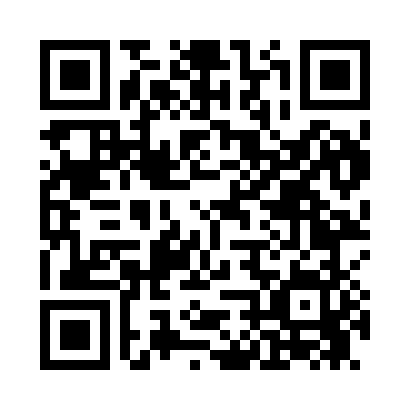 Prayer times for Elwha, Washington, USAMon 1 Jul 2024 - Wed 31 Jul 2024High Latitude Method: Angle Based RulePrayer Calculation Method: Islamic Society of North AmericaAsar Calculation Method: ShafiPrayer times provided by https://www.salahtimes.comDateDayFajrSunriseDhuhrAsrMaghribIsha1Mon3:195:191:185:339:1711:182Tue3:195:201:195:339:1711:183Wed3:205:211:195:339:1711:184Thu3:205:211:195:339:1611:185Fri3:205:221:195:339:1611:176Sat3:215:231:195:339:1611:177Sun3:215:241:195:339:1511:178Mon3:225:241:205:339:1411:179Tue3:225:251:205:339:1411:1710Wed3:235:261:205:339:1311:1611Thu3:235:271:205:339:1211:1612Fri3:245:281:205:339:1211:1613Sat3:255:291:205:339:1111:1614Sun3:255:301:205:329:1011:1515Mon3:275:311:205:329:0911:1316Tue3:295:321:215:329:0811:1117Wed3:315:331:215:329:0711:1018Thu3:335:341:215:319:0711:0819Fri3:355:351:215:319:0611:0620Sat3:375:371:215:319:0411:0421Sun3:395:381:215:319:0311:0222Mon3:415:391:215:309:0211:0023Tue3:435:401:215:309:0110:5824Wed3:455:411:215:299:0010:5625Thu3:475:431:215:298:5910:5426Fri3:495:441:215:288:5710:5227Sat3:515:451:215:288:5610:5028Sun3:535:461:215:288:5510:4829Mon3:555:481:215:278:5410:4530Tue3:575:491:215:268:5210:4331Wed3:595:501:215:268:5110:41